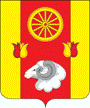 	Отчет о проделанной работе Ремонтненского сельского поселения по гармонизации межэтнических отношений за ноябрь 2016 года.1.  Проведение заседаний консультативных советов и малых советов2. Информация о ходе выполнения муниципальных программ борьбы с экстремизмом и планов по гармонизации межэтнических отношений3. Проведенные сходы граждан4. В случаях возникновения конфликтных ситуаций: (обобщенная информация)5. Информация о деятельности добровольных народных дружин6. Факты уничтожения посевов при несанкционированном выпасе скотаГлава Администрации Ремонтненскогосельского поселения                                                         А.Я. ЯковенкоАДМИНИСТРАЦИЯ  РЕМОНТНЕНСКОГОСЕЛЬСКОГО ПОСЕЛЕНИЯАдминистрация Ремонтненского районаРемонтненского районаРостовской областиАдминистрация Ремонтненского района347480 с. РемонтноеАдминистрация Ремонтненского районаул. Ленинская 94Администрация Ремонтненского района   №93.30/1074  06.12.2016                           Администрация Ремонтненского районадатаКоличество участниковповестка дняпринятые решенияконсультативные советы-----наименование мероприятия дата проведения№ пунктов программ (планов)объем выполненияДекада Толерантности (конкурс рисунков)26.11.2016П.3.1. КОМПЛЕКСНЫЙ   ПЛАНмероприятий по  обеспечению межэтнического согласияпо Ремонтненскому сельскому поселению  на 2016 год      95 человекВИЧ_СПИД (лекция)01.12.2016П.3.1. КОМПЛЕКСНЫЙ   ПЛАНмероприятий по  обеспечению межэтнического согласияпо Ремонтненскому сельскому поселению  на 2016 год      57 человекдата и место проведенияколичество участниковкто проводилподнимаемые вопросыпринятые решения24.11.2016 РДК с. Ремонтное92 человекаАдмиинистрация Ремонтненского районаА.А. Блохин: «Откуда взялась цифра 40000 литров молока в 2016 году?»На вопрос был дан сразу ответ.дата и место причины конфликтаустановочные данные участниковпринятые меры по локализации конфликтапринятые процессуальные решениянаименование мероприятия численность дружинниковФИО руководителя дружиныэтнический состав дружиныОхрана общественного порядка16 чел.Лепетюхин Максим СергеевичРусские, чеченец дата и местопричинитель вреда (ФИО, национальность)пострадавший (ФИО, национальность)меры, принятые органами власти